Publicado en Bilbao el 18/05/2018 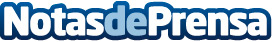 Bizkarra y Cruz Roja Bizkaia impulsan el Sorteo de Oro con lingotes dulcesCon el lema "Por cada no necesitan un sí", la recaudación se destinará a brindar apoyo a las personas en situación de pobreza o exclusión social. Con la compra de cada boleto en las tiendas Bizkarra se regala un lingote dulce de chocolate y queso, que en el interior puede llevar premio
Datos de contacto:Spb_Servicios PeriodísticosNota de prensa publicada en: https://www.notasdeprensa.es/bizkarra-y-cruz-roja-bizkaia-impulsan-el Categorias: Sociedad Valencia País Vasco Solidaridad y cooperación Premios http://www.notasdeprensa.es